Томская область Асиновский район АДМИНИСТРАЦИЯНОВОНИКОЛАЕВСКАОГО СЕЛЬСКОГО ПОСЕЛЕНИЯПОСТАНОВЛЕНИЕ19.11.2019     						                                                     № 121с. НовониколаевкаОб утверждении схемы размещения мест (площадок) накопления твердых коммунальных отходов на территории муниципального образования «Новониколаевское сельское поселение»В соответствии с пунктом 4 статьи 13.4 Федерального законом от 24 июня 1998 года № 89-ФЗ «Об отходах производства и потребления»ПОСТАНОВЛЯЮ:	1. Утвердить схему размещения мест (площадок) накопления твердых коммунальных отходов на территории муниципального образования «Новониколаевское сельское поселение» согласно приложению к настоящему постановлению.	2. Настоящее постановление подлежит официальному опубликованию в официальном печатном издании «Информационный бюллетень» и размещению на официальном сайте Новониколаевского сельского поселения www.nnselpasino.ru.	3. Настоящее постановление вступает в силу с даты его официального опубликования.	4. Контроль исполнения настоящего постановления возложить на специалиста 1 категории по  благоустройству, обеспечению жизнедеятельности, транспорту, связи и безопасности. Глава Новониколаевскогосельского поселения                                                                                                          Д.С. БурковСХЕМАразмещения мест (площадок) накопления твёрдых коммунальных отходов на территорииМуниципального образования «Новониколаевское сельское поселение» п.Большой Кордон, п.Отрадный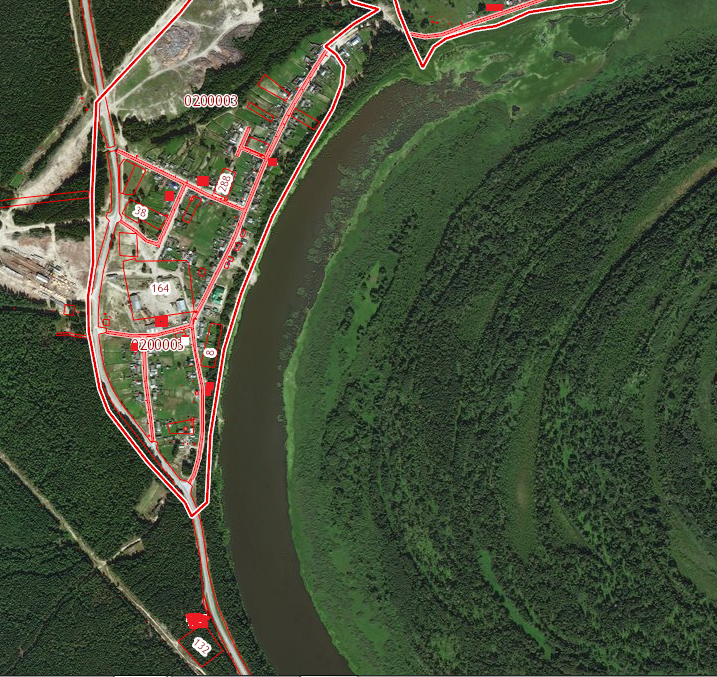 Условные обозначения:	- обозначение места (площадки) накопления твердых коммунальных отходовд.Михайловка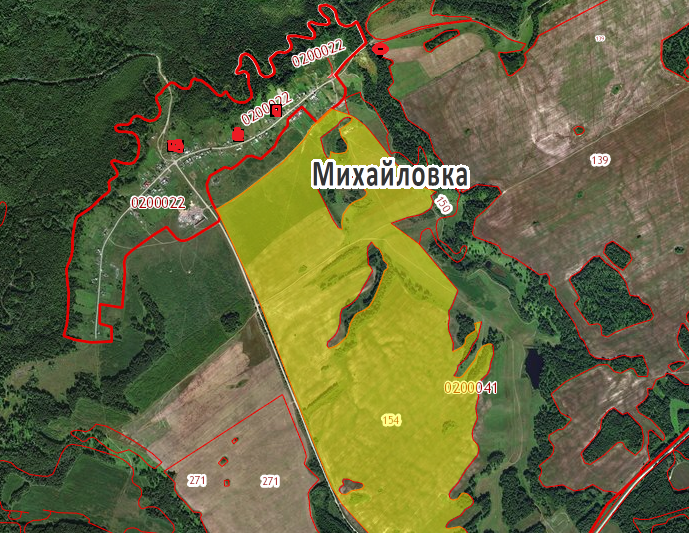 Условные обозначения:	- обозначение места (площадки) накопления твердых коммунальных отходовд.Караколь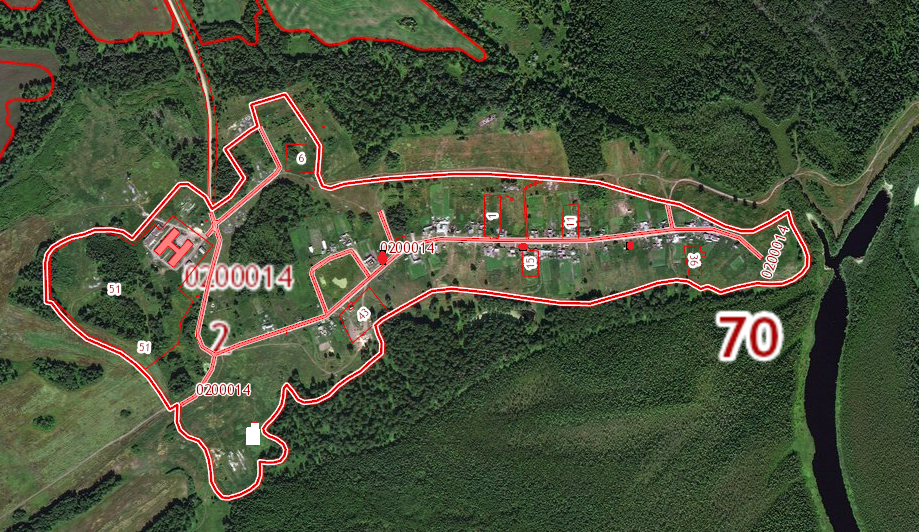 Условные обозначения:	- обозначение места (площадки) накопления твердых коммунальных отходовс.Новониколаевка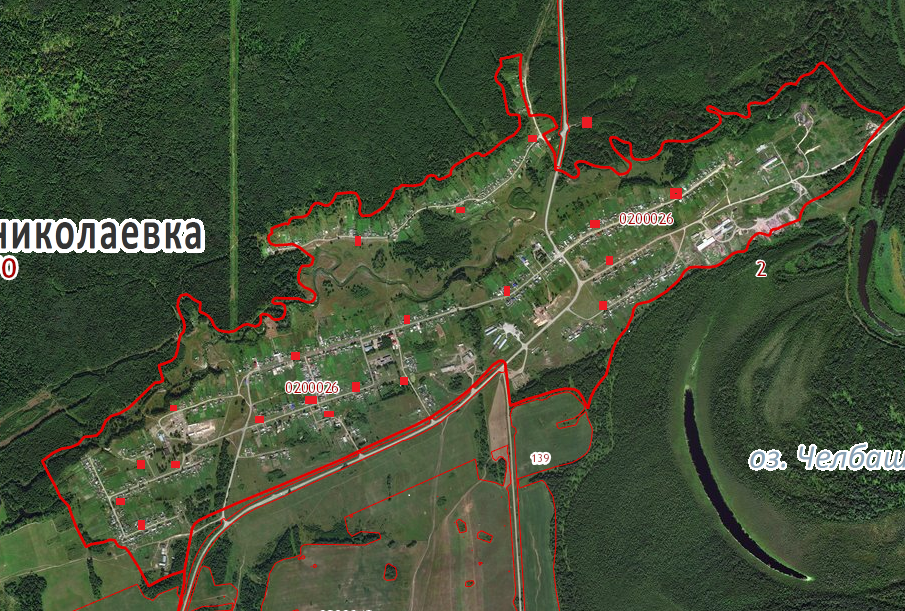 Условные обозначения:	- обозначение места (площадки) накопления твердых коммунальных отходов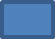 с.Копыловка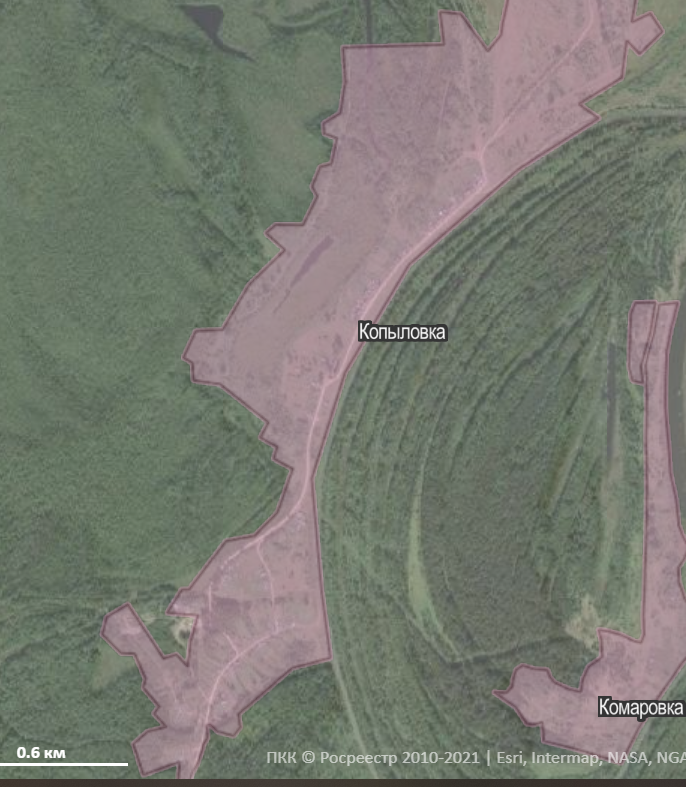 Условные обозначения:         - обозначение места (площадки) накопления твёрдых коммунальных отходовс.Минаевка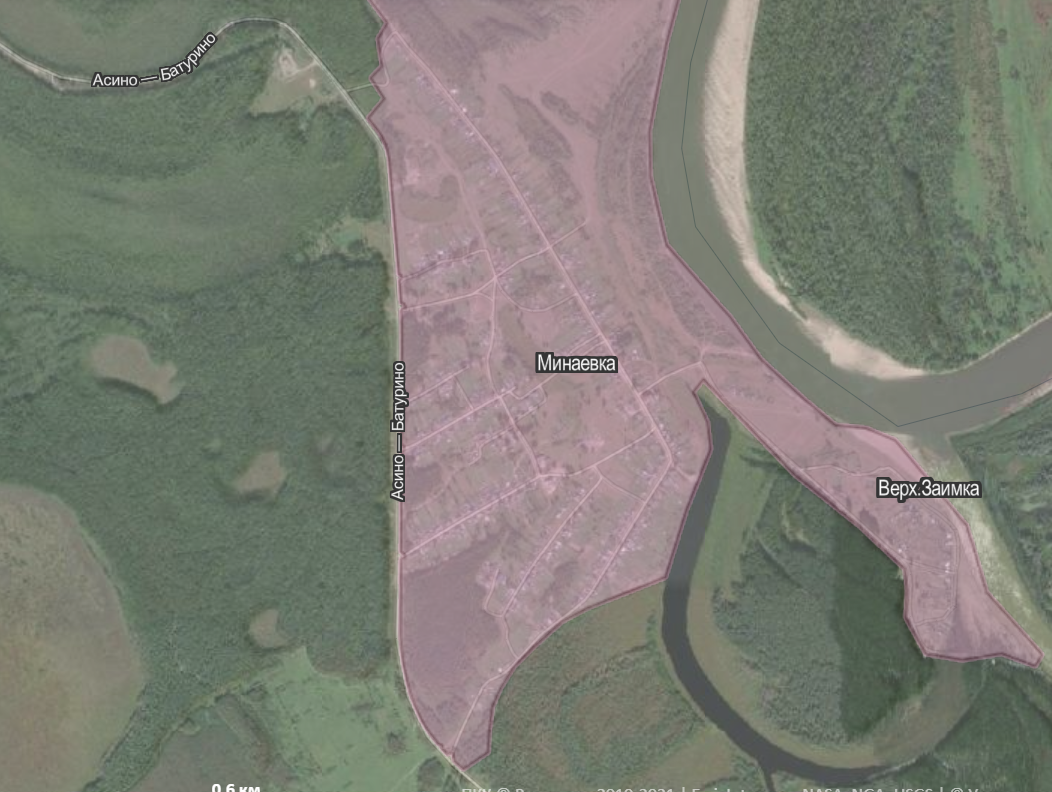 Условные обозначения:         - обозначение места (площадки) накопления твёрдых коммунальных отходовд.Гарь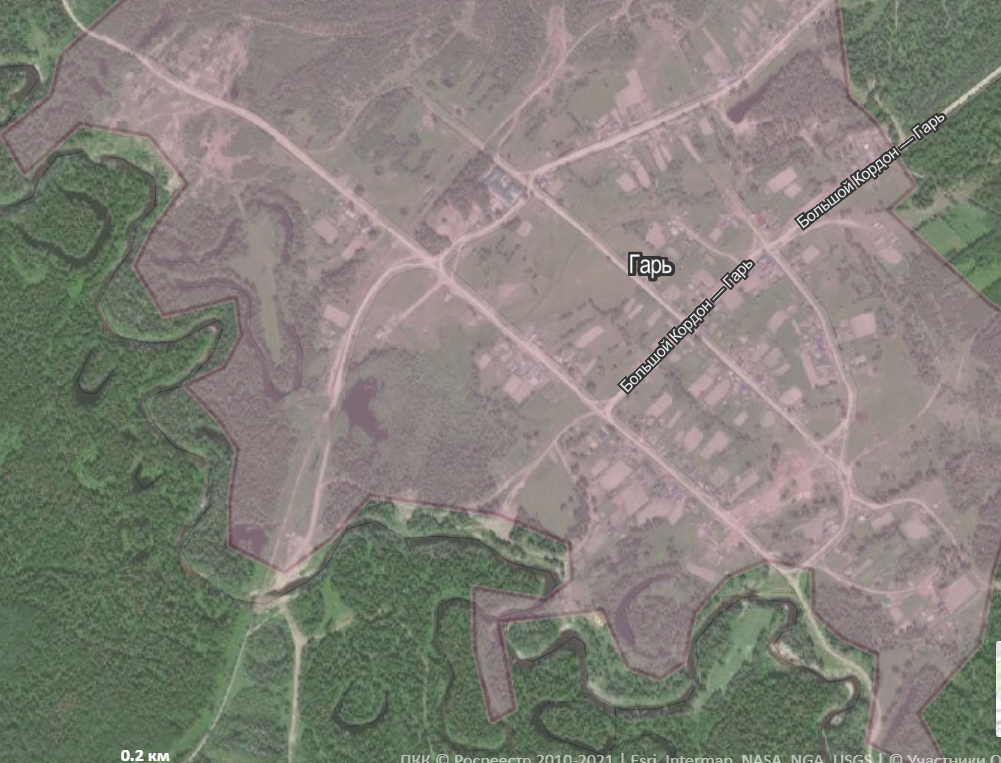 Условные обозначения:         - обозначение места (площадки) накопления твёрдых коммунальных отходов